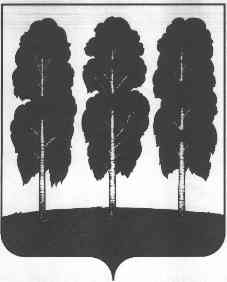 АДМИНИСТРАЦИЯ  БЕРЕЗОВСКОГО РАЙОНАХАНТЫ-МАНСИЙСКОГО АВТОНОМНОГО ОКРУГА – ЮГРЫРАСПОРЯЖЕНИЕ от  16.12.2021                                                                                                       № 978-рпгт. БерезовоО признании утратившими силу некоторых муниципальных правовых актов администрации Березовского районаВ целях приведения нормативных правовых актов администрации Березовского района в соответствие с Земельным кодексом Российской Федерации,  Федеральным законом от 31.07.2020 № 248-ФЗ «О государственном контроле (надзоре) и муниципальном контроле в Российской Федерации»:1. Признать утратившими силу распоряжения администрации Березовского района: - 04.10.2016 № 537-р «О назначении инспекторов по муниципальному земельному контролю, утверждении образца удостоверения муниципального земельного  инспектора за использованием земель в границах Березовского района и признании утратившими силу муниципальных правовых актов администрации Березовского района»;  - от 31.05.2018 № 306-р «Об   утверждении формы   проверочного листа (списка  контрольных вопросов), используемого при проведении проверок в рамках осуществления муниципального земельного  контроля»;- от 01.06.2018 № 310-р «Об утверждении перечня нормативных правовых актов и (или) их отдельных частей, содержащих обязательные требования, соблюдение которых оценивается при проведении мероприятий по контролю при осуществлении муниципального земельного контроля»;- от 12.12.2018 № 867-р «О внесении  изменений в распоряжение администрации   Березовского   района от 31.05.2018 № 306-р «Об   утверждении формы   проверочного листа (списка  контрольных   вопросов), используемого при проведении проверок в рамках осуществления муниципального земельного  контроля»;	- от 09.04.2019 № 246-р «О внесении изменений в распоряжение администрации Березовского района от 01.06.2018 № 310-р «Об утверждении перечня нормативных правовых актов и (или) их отдельных частей, содержащих обязательные требования, соблюдение которых оценивается при проведении мероприятий по контролю при осуществлении муниципального земельного контроля».2. Разместить настоящее распоряжение на официальном сайте органов местного самоуправления Березовского района. 3. Настоящее распоряжение вступает в силу после его подписания и распространяется на правоотношения, возникающие с 01.01.2022.Глава района                                                                                                  П.В. Артеев